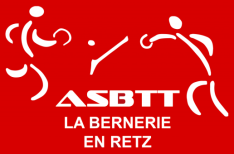 Association Bernerienne de Tennis de Table16, Rue Georges Clémenceau44760 LA BERNERIE EN RETZAdresse mail : info.asbtt@gmail.comAutorisation parentale pour la pratique du tennis de table des Jeunes à l’ASBTTSaison 2023-2024Je soussigné(e) M ___________________________________________________________Domicilié(e)(Adresse complète) _________________________________________________Code Postal ___________  Ville ________________________________________________Téléphone portable _______________ Téléphone fixe _________________E mail ______________________________________________________Agissant en qualité de (père, mère)     ____________________________Autorise mon fils/ ma fille : Prénom    ____________________________				      Nom     ____________________________			Date de naissance  ____________________________ A pratique r le tennis de table au sein de l’AS.B.T.T.Je souscris une licence de Tennis de Table FFTT complémentaire :   Oui       Non *Je souhaite souscrire une garantie complémentaire individuelle de personnes (individuelle accident) : Oui   Non*  Je soussigné représentant légal atteste que mon enfant et moi-même avons répondu négativement à toutes les questions du questionnaire de santé publié par l’arrêté du 7 mai 2021. Signature : _____________Droit à l’image : J’autorise l’association <ASBTT> à me photographier et me filmer dans le cadre des différents évènements que l’association organise. J’accepte l’utilisation et l’exploitation non commerciale de mon image dans le cadre de la promotion de l’association, notamment sur le site internet de l’association, ainsi que reproduction sur quel que support que ce soit( papier, analogique ou numérique) actuel ou futur et ce, pour la durée de vie des documents réalisés ou de l’association. En conséquence de quoi, je renonce expressément à me prévaloir d’un quelconque droit à l’image et à toute action à l’encontre de l’<ASBTT> qui trouverait son origine dans l’exploitation de mon image dans le cadre précité.                                                               Réponse : OUI   NON*    Je reconnais avoir pris connaissance du règlement intérieur.* (entourer votre choix)Date :					Signature :